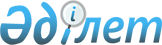 Қазақстан Республикасы Үкіметінің кейбір шешімдеріне өзгерістер мен толықтырулар енгізу туралыҚазақстан Республикасы Үкіметінің Қаулысы 1999 жылғы 29 қыркүйек N 1474

      Қазақстан Республикасының Үкіметі қаулы етеді: 

      1. Қазақстан Республикасы Үкіметінің кейбір шешімдеріне мынадай өзгерістер мен толықтырулар енгізілсін: 

      1) "Отандық тауар өндірушілерді қолдау жөніндегі шараларды іске асыру туралы" Қазақстан Республикасы Үкіметінің 1998 жылғы 13 қарашадағы N 1162 P981162_

   қаулысында (Қазақстан Республикасының ПҮАЖ-ы, 1998 ж., N 41, 379-құжат):     2-тармақтағы үшінші абзац алынып тасталсын;     4-тармақтағы "Қорға қайтаруға жатады" деген сөздерден кейін "қажет болған жағдайларда Үкіметтің несиелендірудің өзгеше мерзімін белгілеуге құқығы бар" деген сөздермен толықтырылсын;     2) құпия.     2. Осы қаулы қол қойылған күнінен бастап күшіне енеді.     Қазақстан Республикасының       Премьер-Министрі    Оқығандар:   Қобдалиева Н.М.   Қасымбеков Б.А.       
					© 2012. Қазақстан Республикасы Әділет министрлігінің «Қазақстан Республикасының Заңнама және құқықтық ақпарат институты» ШЖҚ РМК
				